Проект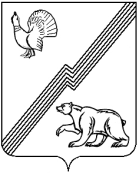 ДУМА ГОРОДА ЮГОРСКАХанты-Мансийского  автономного округа – ЮгрыРЕШЕНИЕот _______  								                                  № ____Об анализе результативностии эффективности долгосрочныхцелевых программ города Югорска за 2013 годРассмотрев информацию, представленную администрацией города Югорска обанализе результативности и эффективности долгосрочных целевых программ города Югорска  за 2013 год,ДУМА ГОРОДА ЮГОРСКА РЕШИЛА:1. Принять к сведению информацию об анализе результативности и эффективности долгосрочных целевых программ города Югорска  за 2013 год  (приложение).2. Настоящее решение вступает в силу после его подписания.Глава  города Югорска	                                               	                                     Р.З.СалаховУправление экономической политики _____________________________И.В. ГрудцынаДепартамент финансов                     _______________________________И.Ю. МальцеваЮридическое управление______________________________________А.В. Бородкин Заместитель главы администрации города Югорска                                            _________________________В.А. КняжеваПриложениек проекту решения Думы города Югорскаот_______________ №________Информацияоб анализе результативности и эффективности долгосрочных целевых программгорода Югорска за 2013 годОценка результативности и эффективности долгосрочных целевых программ проведена в соответствии с Порядком оценки результативности и эффективности долгосрочных целевых программ города Югорска, утвержденным распоряжением администрации города Югорска от 22.08.2012 № 526 (далее – Порядок). В соответствии с Порядком оценка проводится управлением экономической политики администрации города Югорска по итогам реализации долгосрочных целевых программ за отчетный финансовый год и в целом, после завершения реализации целевой программы.В течение 2013 года действовала 21 долгосрочная целевая программа.Реализация долгосрочных целевых программ города Югорска осуществлялась в соответствии с финансированием, предусмотренным в бюджете города Югорска, с привлечением средств федерального и окружного бюджетов, внебюджетных источников.Оценка произведена на основе информации о ходе реализации целевых программ, достижении целевых показателей и эффективности использования финансовых средств предоставляемой координаторами долгосрочных целевых программ.Ежегодная оценка эффективности целевых программ основана на анализе отчетов об исполнении по определенным критериям и расчете величины интегральной (результирующей) оценки в баллах.Для оценки использована система комплексных критериев:1) адекватность и достаточность комплекса мероприятий целевой программы для достижения ее целей; 2) выполнение плановых объемов финансирования и привлечение дополнительных средств для реализации целевой программы; 3) степень достижения целевых значений показателей целевой программы и выполнения мероприятий (результативность целевой программы);4) динамика показателей эффективности целевой программы;5) количество изменений (корректировок), вносимых в действующую целевую программу в течение года.Для получения качественной характеристики целевой программы рассчитанное значение интегральной оценки сопоставляется с приведенными в таблице 1 значениями. Результат используется для выработки рекомендаций по дальнейшей реализации целевой программы.Таблица 1Результаты оценки результативности и эффективности долгосрочных целевых программ города Югорска за 2013 год:Таблица 2Таким образом, интегральную оценку от 6 до 10 баллов и качественную оценку «хорошо» по результатам за 2013 год имеют все долгосрочные целевые программы.В целом, в 2013 году, координаторами программ была обеспечена реализация долгосрочных целевых программ, по большинству целевых показателей ожидаемый результат достигнут и отмечена положительная динамика. Степень достижения результатов признана удовлетворительной.Координаторам долгосрочных целевых программ выданы следующие рекомендации:- в случаях ограниченных возможностей бюджетных ресурсов, необходимо осуществлять контроль (оперативный мониторинг) степени достижения целевых индикаторов и показателей и возможности решения поставленных задач. - своевременно осуществлять корректировку мероприятий и целевых показателей, принимать меры по привлечению средств бюджета автономного округа, внебюджетных средств на софинансирование целевых программ. Программно-целевой принцип организации деятельности органов местного самоуправления позволяет оптимизировать финансовые ресурсы, повысить результативность и качество предоставляемых услуг, способствует адресному оказанию муниципальных услуг, созданию системы взаимосвязи выделяемых бюджетных ассигнований и достигнутых социально значимых результатов.В связи с изменением Бюджетного кодекса РФ действие долгосрочных целевых программ города Югорска признано утратившим силу 31.12.2013 года. Дальнейшее достижение поставленных целей и задач планируется посредством реализации муниципальных целевых программ города Югорска. администрацией города разработано и принято 22 муниципальные программы, в состав которых вошли мероприятия долгосрочных и ведомственных целевых программ города Югорска, действовавших до 31.12.2013 года. При разработке муниципальных программ города Югорска были применены принципы формирования государственных программ Ханты-Мансийского автономного округа – Югры, а именно: программы сформированы по сферам деятельности администрации города с учетом целеполагания, показателей эффективности и результативности, комплексов мероприятий, определенных государственными программами автономного округа.Численное значение интегральной оценки (R) в баллах Качественная характеристика ДЦПR ≥10отлично6 ≤ R < 10хорошо3 < R < 6удовлетворительноR < 3неудовлетворительно№Наименование долгосрочной целевой программыКоординатор программыИнтегральная оценка (балл)Качественная оценка1«Развитие муниципальной службы в городе Югорске на 2011 - 2015 годы»Управление муниципальной службы и архива8хорошо2«Дополнительные меры социальной поддержки и социальной помощи отдельным категориям граждан города Югорска на 2011 – 2013 годы и на период до 2015 года»Отдел по здравоохранению и социальным вопросам8хорошо3«Развитие малого и среднего предпринимательства на территории города Югорска на 2012 – 2015 годы»Управление экономической политики9,7хорошо4«Энергосбережение и повышение энергетической эффективности города Югорска на 2010 – 2015 годы и на перспективу до 2020 года»ДЖКиСК7,35хорошо5«Профилактика правонарушений в городе Югорске на 2011 – 2015 годы»Юридическое управление9,7хорошо6«Профилактика экстремизма, гармонизации межэтнических и межкультурных отношений, укрепление толерантности на 2011 – 2015 годы»Юридическое управление8,5хорошо7«Развитие физической культуры и спорта в городе Югорске на 2011 – 2013 годы»Управление по физической культуре, спорту, работе с детьми и молодежью8,12хорошо8«Реализация приоритетного национального проекта в сфере здравоохранения в городе Югорске на 2011 – 2013 и на период до 2015 года» Отдел по здравоохранению и социальным вопросам6,3хорошо9«Развитие муниципальной системы образования города Югорска на 2011 – 2015 годы»Управление образования9,3хорошо10«Развитие коммунальной инфраструктуры города Югорска на 2012 – 2016 годы»ДЖКиСК9,3хорошо11«Совершенствование и развитие сети автомобильных дорог города Югорска на 2012 – 2020 годы»ДЖКиСК9,14хорошо12«Градостроительная документация территориального планирования города Югорска» на 2011 – 2015 годы»ДМСиГ8,8хорошо13«Модернизация здравоохранения города Югорска на 2011 – 2013 годы»Отдел по здравоохранению и социальным вопросам7,8хорошо14«Формирование доступной среды жизнедеятельности для инвалидов и маломобильных групп населения в городе Югорске на 2011-2015 годы»Отдел по здравоохранению и социальным вопросам8,25хорошо15«Обеспечение жильем молодых семей на территории муниципального образования городской округ город Югорск на 2011 – 2013 и на период до 2015 года» Управление жилищной политики7,56хорошо16«Жилье» на 2012-2015 годы»Управление жилищной политики7,47хорошо 17«Повышение эффективности бюджетных расходов города Югорска на 2011-2013 годы»Департамент финансов7,53хорошо18«Реализация мероприятий по совершенствованию социально-трудовых отношений и охраны труда в городе Югорске на 2012-2014 годы»Управление экономической политики8,25хорошо19«Развитие культуры в городе Югорске на 2012-2014 годы»Управление культуры9,3хорошо20«Противодействие коррупции в городе Югорске на 2013-2015 годы»Юридическое управление8,9хорошо21«Капитальный ремонт многоквартирных домов в городе Югорске на 2013-2015 годы»ДЖКиСК9,7хорошо